          	ПРОЕКТ               Қ А Р А Р                                                                          ПОСТАНОВЛЕНИЕ               _______ 2021 йыл                             № ______                              ______ 2021 годаОб утверждении муниципальной программы «Обеспечение пожарной безопасности на территории сельского поселения Удрякбашевский сельсовет муниципального района Благоварский  район Республики Башкортостан» на 2021-2023годы  	В целях повышения эффективности проведения в 2019-2021 годах комплекса мероприятий, направленных на профилактику пожаров и обеспечения, первичных мер пожарной безопасности, в соответствии с Федеральными законами от 06.10.2003 №131-ФЗ «Об общих принципах организации местного самоуправления в Российской Федерации», от 21.12.1994 № 69-ФЗ «О пожарной безопасности», от 22.07.2008 № 123-ФЗ «Технический регламент о требованиях пожарной безопасности», руководствуясь Уставом сельского поселения Удрякбашевский сельсовет муниципального района Благоварский район Республики Башкортостан, администрация сельского поселения Удрякбашевский сельсовет муниципального района Благоварский район Республики Башкортостан п о с т а н о в л я е т:1. Утвердить прилагаемую Программу «Обеспечение пожарной безопасности на территории сельского поселения Удрякбашевский сельсовет муниципального района Благоварский район Республики Башкортостан на 2021-2023годы. 2. Настоящее постановление разместить на официальном сайте сельского поселения Удрякбашевский сельсовет муниципального района Благоварский район Республики Башкортостан в информационно-телекоммуникационной сети «Интернет». 3. Контроль исполнения настоящего постановления оставляю за собой.Глава сельского поселения Удрякбашевский сельсовет                                                  Р.Р. ИшбулатовПаспорт муниципальной программы «Обеспечение пожарной безопасности на территории сельского поселения Удрякбашевский сельсовет муниципального района Благоварский район Республики Башкортостан»1.Характеристика проблемы, на решение которой направлена ПрограммаОбеспечение необходимого уровня пожарной безопасности и минимизация потерь вследствие пожаров являются важными факторами устойчивого социально-экономического развития сельского поселения.Основными причинами возникновения пожаров и гибели людей являются неосторожное обращение с огнем, нарушение правил пожарной безопасности при эксплуатации электроприборов и неисправность печного отопления. Для стабилизации обстановки с пожарами администрацией сельского поселения Удрякбашевский сельсовет муниципального района Благоварский район Республики Башкортостан по проведению обучения населения правилам поведения при возникновении чрезвычайных ситуаций техногенного и природного характера, профилактике пожаров ведется определенная работа по предупреждению пожаров: - проводится корректировка нормативных документов, руководящих и планирующих документов по вопросам обеспечения пожарной безопасности; - ведется периодическое освещение в средствах массовой информации документов по указанной тематике. - проводятся совещания, заседания комиссии по чрезвычайным ситуациям и обеспечению пожарной безопасности с руководителями объектов и ответственными за пожарную безопасность по вопросам обеспечения пожарной безопасности.Вместе с тем, подавляющая часть населения не имеет четкого представления о реальной опасности пожаров, поскольку система мер по противопожарной пропаганде и обучению мерам пожарной безопасности недостаточна и, следовательно, неэффективна. В соответствии с Федеральными законами от 21 декабря 1994 г. № 69-ФЗ «О пожарной безопасности», от 22 июля 2008 г. № 123-ФЗ «Технический регламент о требованиях пожарной безопасности» обеспечение первичных мер пожарной безопасности предполагает: 1) реализацию полномочий органов местного самоуправления по решению вопросов организационно-правового, финансового, материально-технического обеспечения пожарной безопасности муниципального образования; 2) разработку и осуществление мероприятий по обеспечению пожарной безопасности муниципального образования и объектов муниципальной собственности, которые должны предусматриваться в планах и программах развития территории, обеспечение надлежащего состояния источников противопожарного водоснабжения, содержание в исправном состоянии средств обеспечения пожарной безопасности жилых и общественных зданий, находящихся в муниципальной собственности; 3) разработку и организацию выполнения муниципальных целевых программ по вопросам обеспечения пожарной безопасности; 4) разработку плана привлечения сил и средств для тушения пожаров и проведения аварийно-спасательных работ на территории муниципального образования и контроль за его выполнением; 5) установление особого противопожарного режима на территории муниципального образования, а также дополнительных требований пожарной безопасности на время его действия;6) обеспечение беспрепятственного проезда пожарной техники к месту пожара;7) обеспечение связи и оповещения населения о пожаре;8) организацию обучения населения мерам пожарной безопасности и пропаганду в области пожарной безопасности, содействие распространению пожарно-технических знаний. Без достаточного финансирования полномочий по обеспечению первичных мер пожарной безопасности, их реализация представляется крайне затруднительной и неэффективной. Только целевой программный подход позволит решить задачи по обеспечению пожарной безопасности, снизить количество пожаров, показатели гибели, травмирования людей, материальный ущерб от пожаров. Разработка и принятие настоящей Программы позволят поэтапно решать обозначенные вопросы 2. Основные цели и задачи ПрограммыОсновной целью муниципальной Программы является создание и обеспечение необходимых условий для повышения пожарной безопасности населенных пунктов, защищенности граждан, организаций от пожаров, предупреждения и смягчения их последствий, а также повышение степени готовности всех сил и средств для тушения пожаров. Эффективную реализацию поставленной цели можно обеспечить путем решения следующей задачи:защита жизни и здоровья граждан, обеспечения надлежащего состояния источников противопожарного водоснабжения, обеспечение беспрепятственного проезда пожарной техники к месту пожара, организация обучения мерам пожарной безопасности и пропаганда пожарно-технических знаний, социальное и экономическое стимулирование участия граждан и организаций в добровольной пожарной охране, в т.ч. участия в борьбе с пожарами. 3. Сроки и этапы реализации ПрограммыСрок реализации муниципальной программы – 2021-2023 годы, без выделения отдельных этапов реализации программы.4. Финансовое обеспечение ПрограммыОбщий объем финансирования Программы составляет 66,0 тыс. руб. за счет бюджета сельского поселения, из них по годам: 2021 год – 22,0 тыс. руб.; 2022 год – 22,0 тыс. руб.; 2023 год – 22,0 тыс. руб. Ресурсное обеспечение реализации Программы за счет источников ее финансирования по годам реализации в разрезе основных мероприятий (в ценах соответствующих лет) представлено в приложении N 1 к Программе.Объем финансирования Программы может уточняться при формировании бюджета сельского поселения Удрякбашевский сельсовет муниципального района Благоварский район Республики Башкортостан на очередной финансовый год и плановый период 5. Механизм реализации ПрограммыМеханизм реализации Программы представляет собой скоординированные по срокам и направлениям действия исполнителей мероприятий, ведущих к достижению намеченных целей и решению поставленных задач.Приложение N 1 к муниципальной программе «Обеспечение пожарной безопасности на территории сельского поселения Удрякбашевский сельсовет муниципального района Благоварскийрайон Республики Башкортостан» Перечень мероприятий муниципальной программы «Обеспечение пожарной безопасности на территории сельского поселения Удрякбашевский сельсовет муниципального района Благоварский район Республики Башкортостан»БАШКОРТОСТАН РЕСПУБЛИКАҺЫБЛАГОВАР РАЙОНЫ МУНИЦИПАЛЬ РАЙОНЫНЫҢӨЙЗӨРӘКБАШ  АУЫЛ СОВЕТЫ АУЫЛ БИЛӘМӘҺЕ ХӘКИМИӘТЕ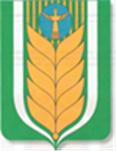 АДМИНИСТРАЦИЯСЕЛЬСКОГО  ПОСЕЛЕНИЯУДРЯКБАШЕВСКИЙ  СЕЛЬСОВЕТ МУНИЦИПАЛЬНОГО РАЙОНА БЛАГОВАРСКИЙ РАЙОНРЕСПУБЛИКА БАШКОРТОСТАН452733,  Өйзөрәкбаш ауылы,Үзәқ урам, 31/1Тел. (34747) 2-83-72,E-mail: udrjakbashsp_blag@mail.ru452733, с. Удрякбаш,ул. Центральная, 31/1Тел. (34747) 2-83-72,E-mail: udrjakbashsp_blag@mail.ruНаименование Программы «Обеспечение пожарной безопасности на территории сельского поселения Удрякбашевский сельсовет муниципального района Благоварский район Республики Башкортостан» (далее-Программа). Муниципальный заказчик Программы Администрация сельского поселения Удрякбашевский сельсовет муниципального района Благоварский район Республики БашкортостанОсновной разработчик Программы Администрация сельского поселения Удрякбашевский сельсовет муниципального района Благоварский район Республики БашкортостанОснование для разработки Программы - Федеральный закон от 6 октября 2003 года N 131-ФЗ «Об общих принципах организации местного самоуправления в Российской Федерации»; - Федеральный закон от 21.12.1994 года № 69 «О пожарной безопасности» Цель Программы создание и обеспечение необходимых условий для повышения пожарной безопасности населенных пунктов, защищенности граждан, организаций от пожаров, предупреждения и смягчения их последствий, а также повышение степени готовности всех сил и средств для тушения пожаров. Задачи Программы защита жизни и здоровья граждан, обеспечения надлежащего состояния источников противопожарного водоснабжения, обеспечение беспрепятственного проезда пожарной техники к месту пожара, организация обучения мерам пожарной безопасности и пропаганда пожарно-технических знаний, социальное и экономическое стимулирование участия граждан и организаций в добровольной пожарной охране, в т.ч. участия в борьбе с пожарами. N п/пНаименование мероприятий Исполнитель Источники финансирования Прогнозируемый объем финансирования, тыс. руб. Прогнозируемый объем финансирования, тыс. руб. Прогнозируемый объем финансирования, тыс. руб. Прогнозируемый объем финансирования, тыс. руб. Ожидаемые результаты реализации мероприятий программы N п/пНаименование мероприятий Исполнитель Источники финансирования Всегов том числе по годам в том числе по годам в том числе по годам Ожидаемые результаты реализации мероприятий программы N п/пНаименование мероприятий Исполнитель Источники финансирования Всего202120222023Ожидаемые результаты реализации мероприятий программы Цель: создание и обеспечение необходимых условий для повышения пожарной безопасности населенных пунктов, защищенности граждан, организаций от пожаров, предупреждения и смягчения их последствий, а также повышение степени готовности всех сил и средств для тушения пожаров Цель: создание и обеспечение необходимых условий для повышения пожарной безопасности населенных пунктов, защищенности граждан, организаций от пожаров, предупреждения и смягчения их последствий, а также повышение степени готовности всех сил и средств для тушения пожаров Цель: создание и обеспечение необходимых условий для повышения пожарной безопасности населенных пунктов, защищенности граждан, организаций от пожаров, предупреждения и смягчения их последствий, а также повышение степени готовности всех сил и средств для тушения пожаров Цель: создание и обеспечение необходимых условий для повышения пожарной безопасности населенных пунктов, защищенности граждан, организаций от пожаров, предупреждения и смягчения их последствий, а также повышение степени готовности всех сил и средств для тушения пожаров Цель: создание и обеспечение необходимых условий для повышения пожарной безопасности населенных пунктов, защищенности граждан, организаций от пожаров, предупреждения и смягчения их последствий, а также повышение степени готовности всех сил и средств для тушения пожаров Цель: создание и обеспечение необходимых условий для повышения пожарной безопасности населенных пунктов, защищенности граждан, организаций от пожаров, предупреждения и смягчения их последствий, а также повышение степени готовности всех сил и средств для тушения пожаров Цель: создание и обеспечение необходимых условий для повышения пожарной безопасности населенных пунктов, защищенности граждан, организаций от пожаров, предупреждения и смягчения их последствий, а также повышение степени готовности всех сил и средств для тушения пожаров Цель: создание и обеспечение необходимых условий для повышения пожарной безопасности населенных пунктов, защищенности граждан, организаций от пожаров, предупреждения и смягчения их последствий, а также повышение степени готовности всех сил и средств для тушения пожаров Цель: создание и обеспечение необходимых условий для повышения пожарной безопасности населенных пунктов, защищенности граждан, организаций от пожаров, предупреждения и смягчения их последствий, а также повышение степени готовности всех сил и средств для тушения пожаров Задача: защита жизни и здоровья граждан, обеспечения надлежащего состояния источников противопожарного водоснабжения, обеспечение беспрепятственного проезда пожарной техники к месту пожара, организация обучения мерам пожарной безопасности и пропаганда пожарно-технических знаний, социальное и экономическое стимулирование участия граждан и организаций в добровольной пожарной охране, в т.ч. участия в борьбе с пожарами Задача: защита жизни и здоровья граждан, обеспечения надлежащего состояния источников противопожарного водоснабжения, обеспечение беспрепятственного проезда пожарной техники к месту пожара, организация обучения мерам пожарной безопасности и пропаганда пожарно-технических знаний, социальное и экономическое стимулирование участия граждан и организаций в добровольной пожарной охране, в т.ч. участия в борьбе с пожарами Задача: защита жизни и здоровья граждан, обеспечения надлежащего состояния источников противопожарного водоснабжения, обеспечение беспрепятственного проезда пожарной техники к месту пожара, организация обучения мерам пожарной безопасности и пропаганда пожарно-технических знаний, социальное и экономическое стимулирование участия граждан и организаций в добровольной пожарной охране, в т.ч. участия в борьбе с пожарами Задача: защита жизни и здоровья граждан, обеспечения надлежащего состояния источников противопожарного водоснабжения, обеспечение беспрепятственного проезда пожарной техники к месту пожара, организация обучения мерам пожарной безопасности и пропаганда пожарно-технических знаний, социальное и экономическое стимулирование участия граждан и организаций в добровольной пожарной охране, в т.ч. участия в борьбе с пожарами Задача: защита жизни и здоровья граждан, обеспечения надлежащего состояния источников противопожарного водоснабжения, обеспечение беспрепятственного проезда пожарной техники к месту пожара, организация обучения мерам пожарной безопасности и пропаганда пожарно-технических знаний, социальное и экономическое стимулирование участия граждан и организаций в добровольной пожарной охране, в т.ч. участия в борьбе с пожарами Задача: защита жизни и здоровья граждан, обеспечения надлежащего состояния источников противопожарного водоснабжения, обеспечение беспрепятственного проезда пожарной техники к месту пожара, организация обучения мерам пожарной безопасности и пропаганда пожарно-технических знаний, социальное и экономическое стимулирование участия граждан и организаций в добровольной пожарной охране, в т.ч. участия в борьбе с пожарами Задача: защита жизни и здоровья граждан, обеспечения надлежащего состояния источников противопожарного водоснабжения, обеспечение беспрепятственного проезда пожарной техники к месту пожара, организация обучения мерам пожарной безопасности и пропаганда пожарно-технических знаний, социальное и экономическое стимулирование участия граждан и организаций в добровольной пожарной охране, в т.ч. участия в борьбе с пожарами Задача: защита жизни и здоровья граждан, обеспечения надлежащего состояния источников противопожарного водоснабжения, обеспечение беспрепятственного проезда пожарной техники к месту пожара, организация обучения мерам пожарной безопасности и пропаганда пожарно-технических знаний, социальное и экономическое стимулирование участия граждан и организаций в добровольной пожарной охране, в т.ч. участия в борьбе с пожарами Задача: защита жизни и здоровья граждан, обеспечения надлежащего состояния источников противопожарного водоснабжения, обеспечение беспрепятственного проезда пожарной техники к месту пожара, организация обучения мерам пожарной безопасности и пропаганда пожарно-технических знаний, социальное и экономическое стимулирование участия граждан и организаций в добровольной пожарной охране, в т.ч. участия в борьбе с пожарами .1 Приобретение ранцев Администрация сельского поселения Удрякбашевский сельсовет муниципального района Благоварский район Республики БашкортостанБюджет Республики Башкортостан Бюджет муниципального района Бюджет сельского поселения 6,00 2,00 2,00 2,00- Снижение рисков пожаров и смягчения возможных их последствий; - Повышение безопасности населения и защищенности от угроз пожаров; - Создание эффективной системы пожарной безопасности; - Повышение культуры и уровня знаний населения при обеспечении требуемого уровня пожарной безопасности людей. .2. Опашка территорий населенных пунктов сельского поселения, проведение мероприятий в области пожарной безопасности Администрация сельского поселения Удрякбашевский сельсовет муниципального района Благоварский район Республики Башкортостан Бюджет Республики Башкортостан Бюджет муниципального района Бюджет сельского поселения 30,00 10,00 10,00 10,00 - Снижение рисков пожаров и смягчения возможных их последствий; - Повышение безопасности населения и защищенности от угроз пожаров; - Создание эффективной системы пожарной безопасности; - Повышение культуры и уровня знаний населения при обеспечении требуемого уровня пожарной безопасности людей. Обустройство пирсовАдминистрация сельского поселения Удрякбашевский сельсовет муниципального района Благоварский район Республики БашкортостанБюджет Республики Башкортостан Бюджет муниципального района Бюджет сельского поселения30,00 10,00 10,00 10,00 - Снижение рисков пожаров и смягчения возможных их последствий; - Повышение безопасности населения и защищенности от угроз пожаров; - Создание эффективной системы пожарной безопасности; - Повышение культуры и уровня знаний населения при обеспечении требуемого уровня пожарной безопасности людей